ApéndiceFigura. Entorno visual de la aplicación móvil.Se muestran las capturas de pantalla para cada test.1.	Golpeteo básico.  Los participantes presionaban en un círculo de 15mm de diámetro que aleatoriamente aparecía en la pantalla. 2.	Golpeteo secuencial. Se pidió a los pacientes que presionaran la tecla de un teclado virtual de los números que aparecían en pantalla.3.	Doble tapping. Los participantes tenían que apagar una alarma por medio de dos golpes de dedo en un círculo de 15mm.4.	Tarea de desbloqueo/arrastre. Los participantes tenían que apagar una alarma, tocando un círculo de 15mm y arrastrándolo a lo largo de la pantalla hasta un objetivo.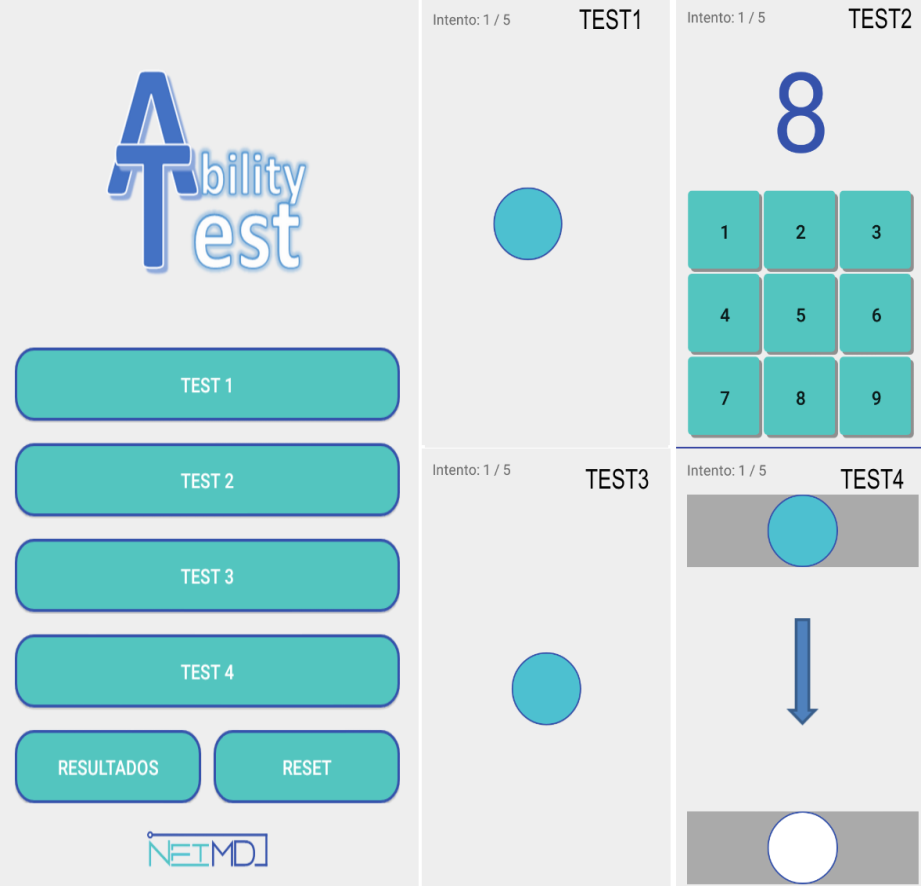 Datos clínicos de los pacientesPlease, note severity of tremor was mild to moderate ranging 0-60 points (Total range = 0 – 144), in view of severity tremor rating scale score (FTM-TRS Score).IdSexAgeDuration of tremor (years)TotalFTM-TRS ScoreFTM-TRS AFTM-TRS BTreatment1Male675.73271211None2Female6929.751766None3Male6812.73351515Primidone, Propranolol4Male7320.7420710Zonisamide5Male7310.76371118None6Male4319.782298Primidone, Gabapentine7Male624.7521410None8Male779.83471919Primidone, Propranolol9Male734.7929915Propranolol, Zonisamide10Female823.79451321Primidone11Female785.8124514Primidone12Male513.831628None13Female506.841025None14Female554.841035None15Female597.8519510None16Male687.85391316Propranolol17Female778.87451822Propranolol18Female8035.89381216Propranolol19Male714.87311314None20Male7827.90441426Primidone21Male7614.93602127None22Female462.941355Propranolol23Female6146.06381121Propranolol24Female5116.061447None25Male699.06281213None26Male705.4222613None27Male1910.2921513None28Male737.3135820Primidone29Male6826.3322812Primidone30Male515.101394None31Female5918.20843None